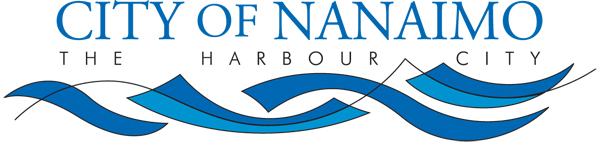 COMMUNITY DEVELOPMENT DEPARTMENTApplication for a  Permanent Change to Liquor Primary LicenceVIU STUDENT UNION LOUNGE  - 900 Fifth Street - Public Notice and Comment SheetThe City has received correspondence from Mr. Michael Olson (VIU Student Union).  The applicant is requesting a local government resolution in support of his application to the Provincial Liquor Control and Licensing Branch (LCLB), in order to increase the occupant load within the existing liquor primary licence area from 140 persons to 167 persons, an increase of 27 persons.  The Student Union is located within Building 193 on the VIU campusAs part of the review process, the City of Nanaimo is responsible to gather the views of residents and business operators in the subject area and forward this information, along with recommendations, to the LCLB.  The  application  is  tentatively  scheduled  to appear before Council at its meeting of 2015-DEC-7 for consideration of a recommendation to the LCLB.  If you wish to become a delegation and speak to this issue at the Council meeting, please contact the City’s Legislative Services Section at 250-755-4405.Please indicate your name and address and whether you support or do not support the application.  Feel free to add any comments.  When finished,  please submit by mail,  fax  or  deliver  this comment sheet on or before  Friday, 2015-NOV-20 to:Community Development Department – Planning & Design Section                                                          Service and Resource Centre - 411 Dunsmuir StreetNanaimo, BC  V9R 5J6Fax:  250-755-4439Email: david.stewart@nanaimo.caIf you have any questions, please contact Dave Stewart  at 250-755-4460, x4332	I SUPPORT THE APPLICATION.	I DO NOT SUPPORT THE APPLICATION.Comments:	__________________________________________________________________________________________________ __________________________________________________________________________________Name:	Resident Street Address:	Name of Business:	Business Address:	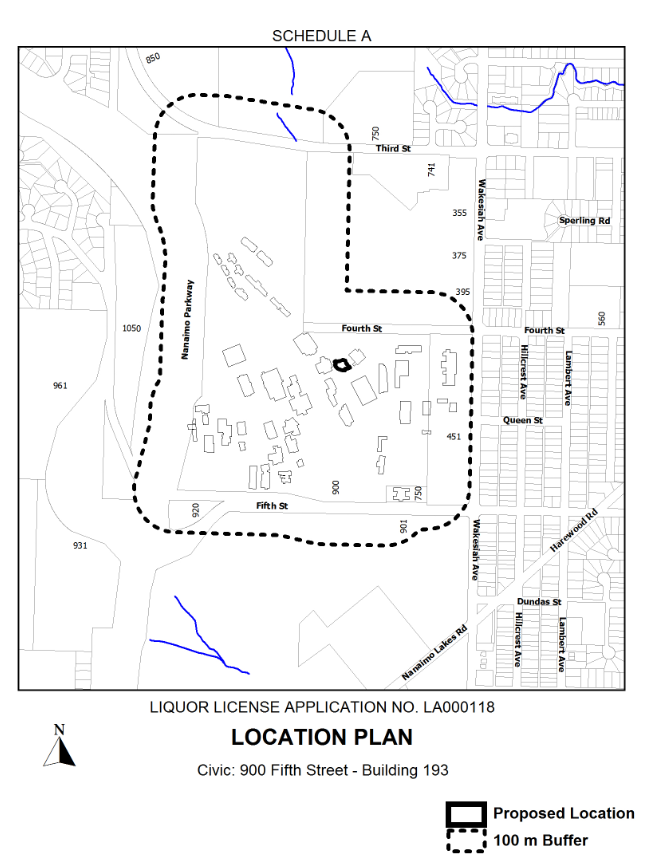 